  Januar 2016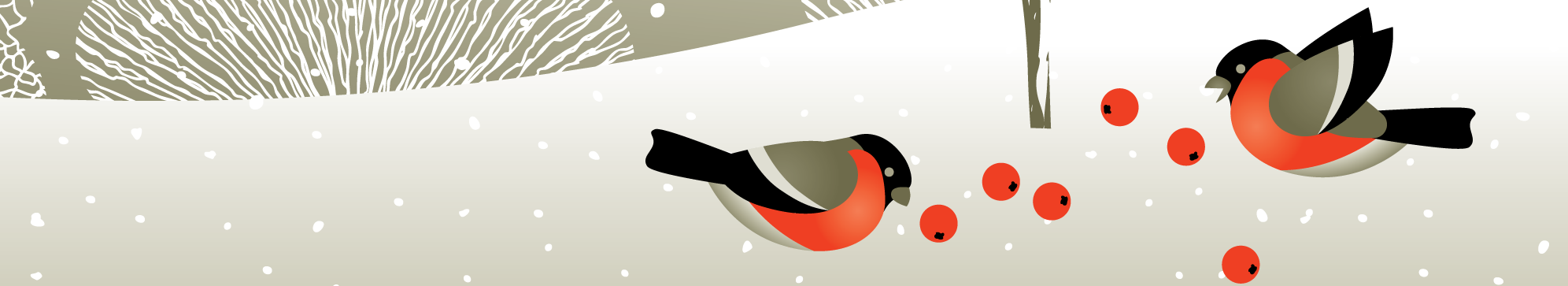 Februar 2016März 2016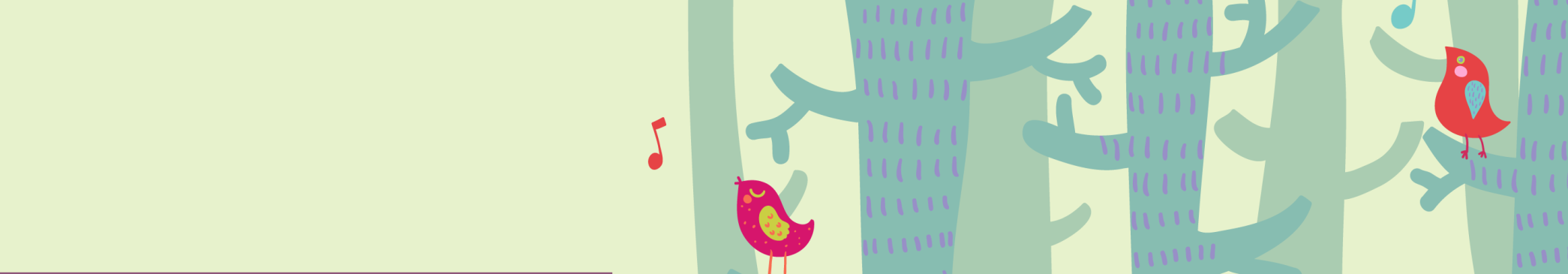 April 2016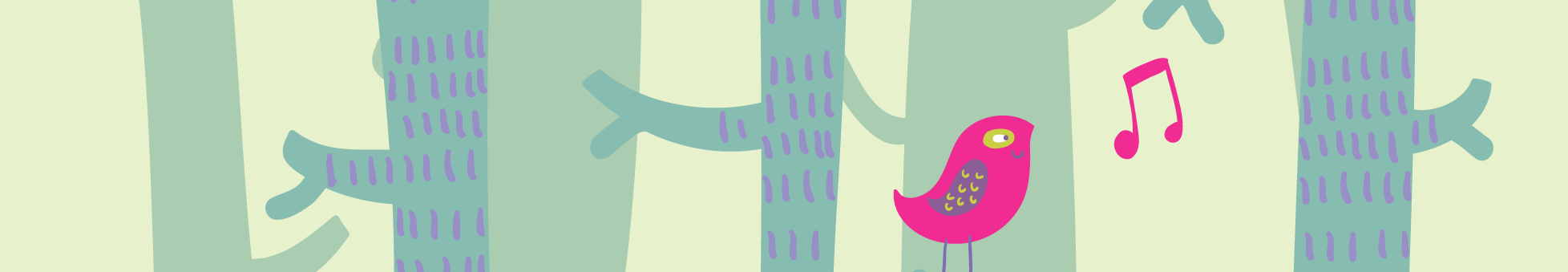 Mai 2016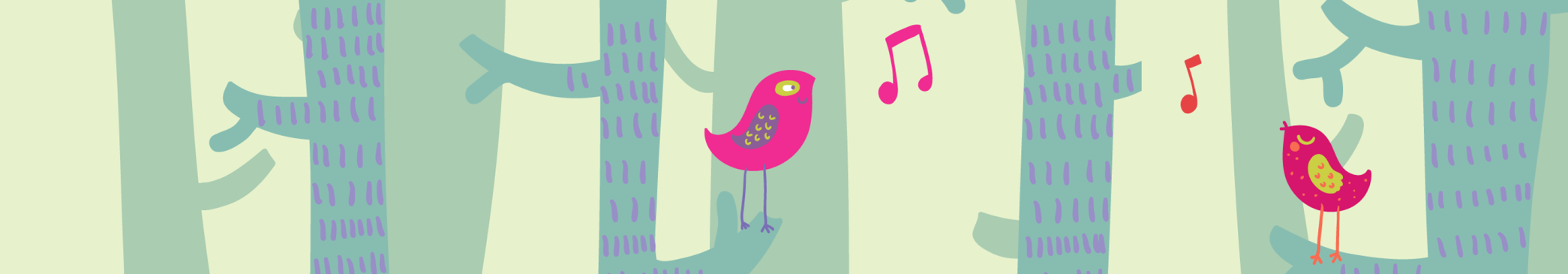 Juni 2016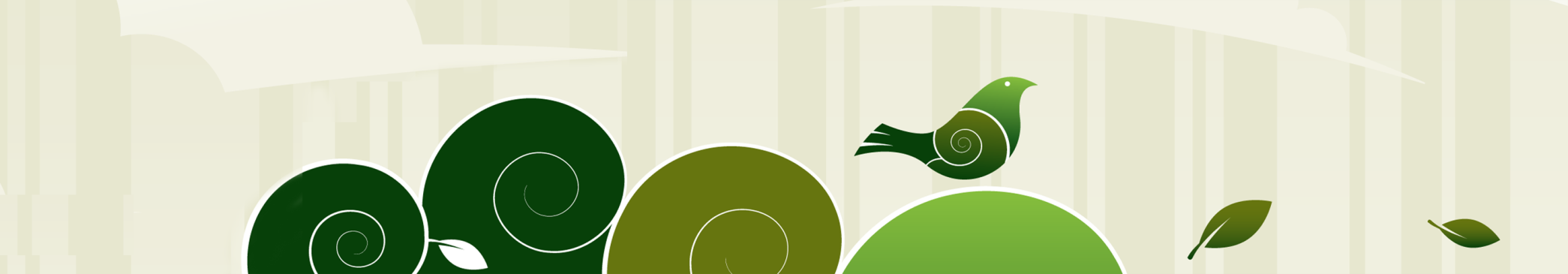 Juli 2016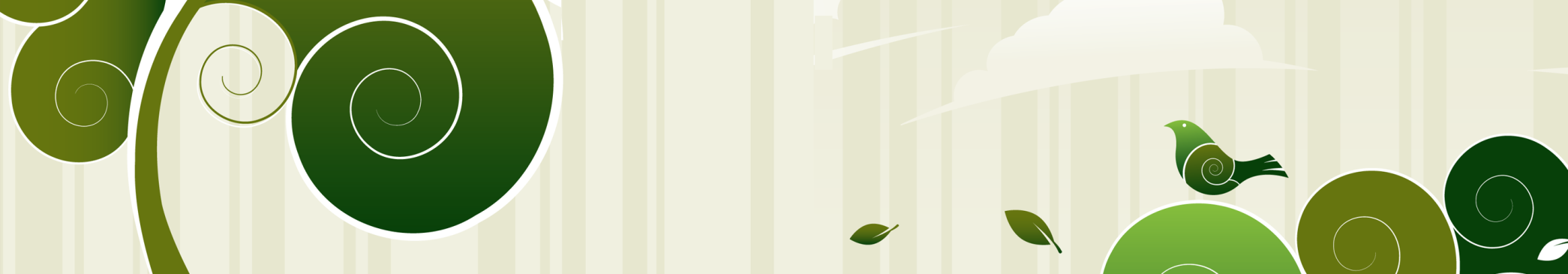 August 2016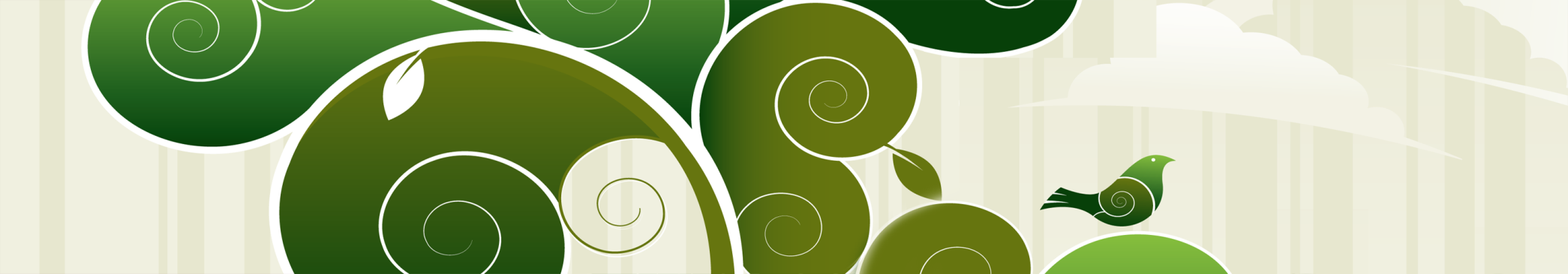 September 2016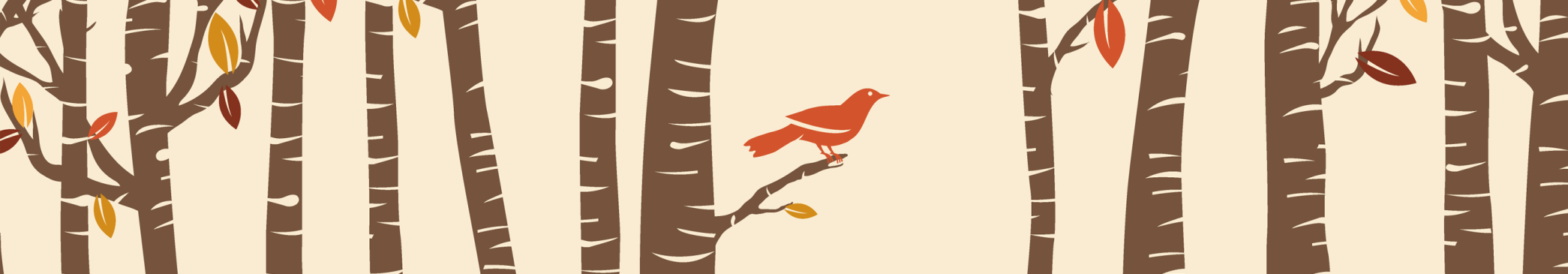 Oktober 2016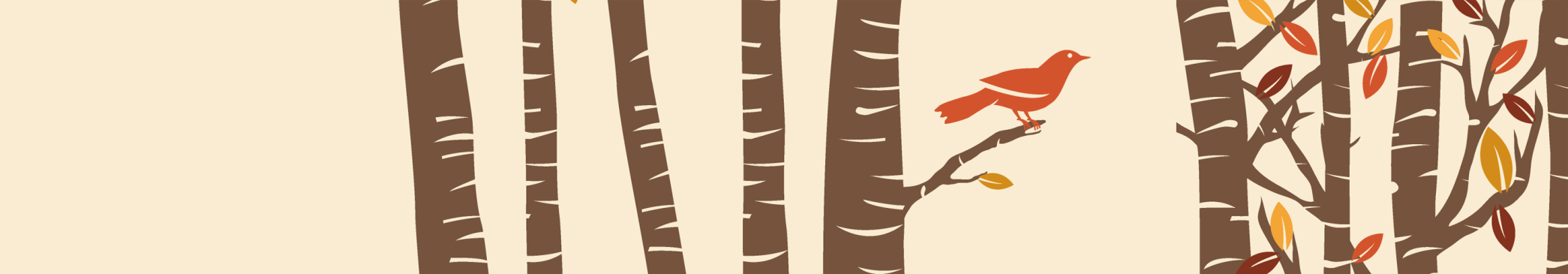 November 2016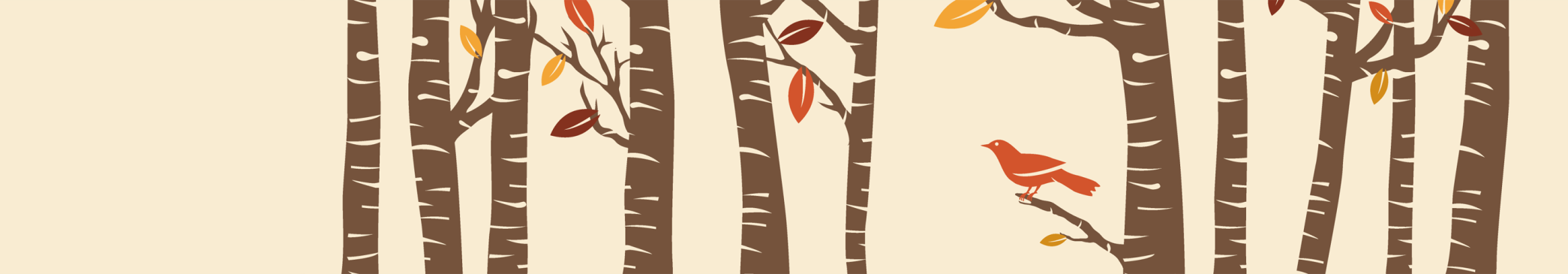 Dezember 2016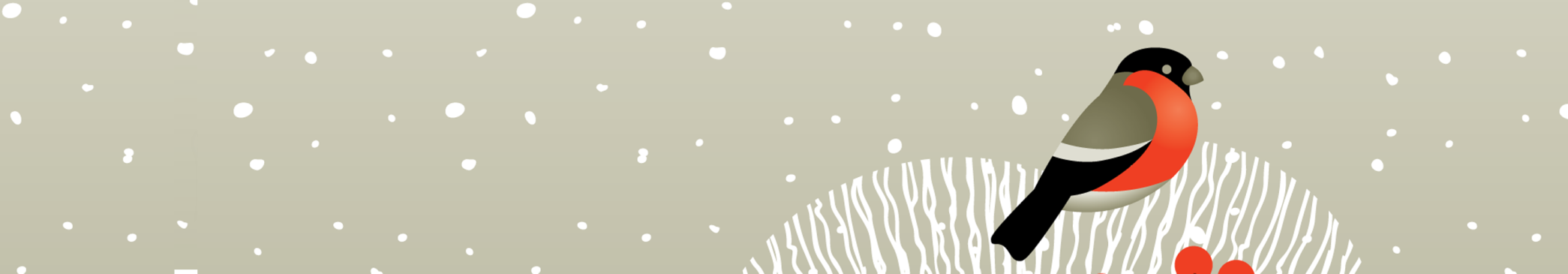 